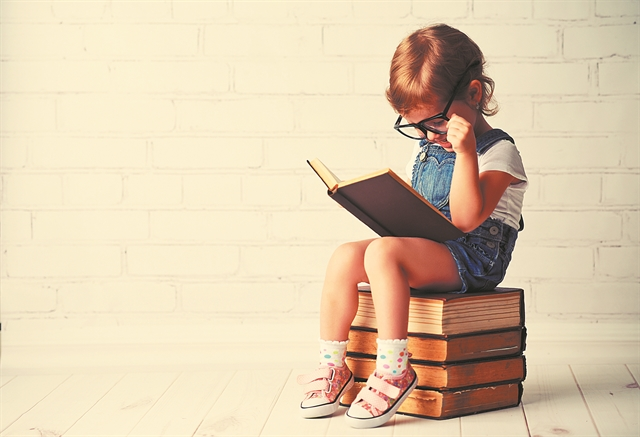 	ΠΡΟΤΕΙΝΟΜΕΝΗ ΠΑΙΔΙΚΗ ΛΟΓΟΤΕΧΝΙΑ ΓΙΑ ΣΤ' ΤΑΞΗ ΔΗΜΟΤΙΚΟΥ- Η ΜΟΜΟ Του Μίχαελ Έντε -ΟΜΟΡΦΗ ΠΟΡΤΟΚΑΛΙΑ ΜΟΥ του Χοσέ Μάουρο ντε Βασκονσέλος-Ο ΚΑΙΡΟΣ ΤΗΣ ΣΟΚΟΛΑΤΑΣ της Λότης Πέτροβιτς Ανδρουτσοπούλου-ΤΑ ΜΑΓΙΚΑ ΜΑΞΙΛΑΡΙΑ Του Ευγένιου Τριβιζά-ΝΑΙ , ΒΙΡΤΖΙΝΙΑ ,ΥΠΑΡΧΕΙ ΑΓΙΟΣ ΒΑΣΙΛΗΣ Του Βασίλη Οαοαθεοδλωρου-ΤΑ ΠΑΙΔΙΑ ΤΟΥ ΓΑΛΑΖΙΟΥ ΠΛΑΝΗΤΗ Του Άντρι Σνέρ Μάγκνασόν- 35 ΚΙΛΑ ΕΛΠΙΔΑ Της Άννας Γκαβάλντα-ΟΛΗ Η ΓΗ ΜΙΑ ΜΠΑΛΑ συλλογικό-ΜΙΛΑ ΜΗ ΦΟΒΑΣΑΙ των Ελένη Δικαίου,Βαγγέλη Ηλιόπουλου, Τζέμης Τασάκου-Ο ΜΕΓΑΛΟΣ ΦΙΛΙΚΟΣ ΓΙΓΑΝΤΑΣ  Του Ρόαλντ Ντάλ-Ο ΜΙΚΡΟΣ ΑΔΕΡΦΟΣ Της Λότης Πέτροβιτσ-ΚΑΠΕΤΑΝ ΚΩΤΤΑΣ Της Γαλάτειας Γρηγοριάδου-Ο Κος ΒΡΟΜΥΛΟΣ Του Ντέιβιντ Ουάλιαμς-ΕΡΧΕΤΕ Ο ΊΝΞΟΡ Της Αμάντας Μιχαλοπούλου-ΤΟ ΑΥΤΟΓΡΑΦΟ Της Σούζυ Μόργκενστερν-ΒΑΡΤΖΑΚ ΠΟ Του SF Said-O MEΓΑΛΟΣ ΠΕΡΙΠΑΤΟΣ ΤΟΥ ΠΕΤΡΟΥ της Άλκης Ζέη-ΑΓΗΣ Της Λίλης Μαυροκέφαλου-Η ΕΠΑΝΑΣΤΑΣΗ ΤΩΝ ΚΟΥΝΕΛΙΩΝ Του Πέτρου Χατζόπουλου-ΔΟΜΙΝΗΚΟΣ Του Μάνου Κοντολέων-ΤΟ ΣΠΙΤΙ ΤΟΥ ΑΓΓΛΟΥ ΣΥΝΤΑΓΜΑΤΑΡΧΗ Της Μαρίας Αβραμίδου-ΑΓΑΠΕΣ ΤΗΓΑΝΗΤΕΣ Της Λένας Μερίκα-Η ΓΙΑΛΟΥΣΑ Της Ειρήνης Μαρρά